MODÈLE DE BARÈME GLOBAL                                                          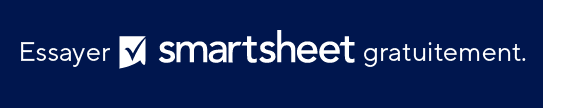 TYPE DE RÉPONSECE QU’INDIQUE LA RÉPONSE NIVEAUEXEMPLAIREAttentes dépassées4ACCEPTABLEAttentes satisfaites3AMÉLIORATIONS NÉCESSAIRESDirectives respectées2INSUFFISANTDirectives plus ou moins respectées1INACCEPTABLEDirectives non respectées0BARÈMESCOREÉCHELLE DE NOTATIONÉCHELLE DE NOTATIONTOTALAttentes dépassées4EXEMPLAIREEXEMPLAIRE18 – 20Attentes satisfaites3ACCEPTABLEACCEPTABLE16 – 17Directives respectées2AMÉLIORATIONS NÉCESSAIRESAMÉLIORATIONS NÉCESSAIRES13 – 15Directives plus ou moins respectées1INSUFFISANTINSUFFISANT0 – 12Directives non respectées0CRITÈRES43210Description des critèresDescription des critèresDescription des critèresDescription des critèresDescription des critèresTOTAUX DES COLONNES00000SCORE TOTAL0EXCLUSION DE RESPONSABILITÉTous les articles, modèles ou informations proposés par Smartsheet sur le site web sont fournis à titre de référence uniquement. Bien que nous nous efforcions de maintenir les informations à jour et exactes, nous ne faisons aucune déclaration, ni n’offrons aucune garantie, de quelque nature que ce soit, expresse ou implicite, quant à l’exhaustivité, l’exactitude, la fiabilité, la pertinence ou la disponibilité du site web, ou des informations, articles, modèles ou graphiques liés, contenus sur le site. Toute la confiance que vous accordez à ces informations relève de votre propre responsabilité, à vos propres risques.